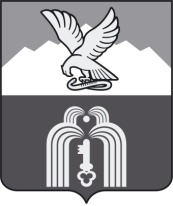 П О С Т А Н О В Л Е Н И Е ПРЕДСЕДАТЕЛЯ ДУМЫ ГОРОДА ПЯТИГОРСКАСТАВРОПОЛЬСКОГО КРАЯ29 июля 2016г.                                         г.Пятигорск                                       		№ 6-ПОб утверждении требований к отдельным видам товаров, работ, услуг (в том числе предельных цен товаров, работ, услуг), закупаемых для муниципальных нужд Думы города Пятигорска. 	В соответствии с частью 5 статьи 19 Федерального закона от 5 апреля 2013 года № 44-ФЗ «О контрактной системе в сфере закупок товаров, работ, услуг для обеспечения государственных и муниципальных нужд», постановлением администрации города Пятигорска от 21 декабря 2015 года № 5826 «Об утверждении требований к порядку разработки и принятия муниципальных правовых актов о нормировании в сфере закупок для обеспечения муниципальных нужд города-курорта Пятигорска, содержанию указанных актов и обеспечению их исполнения», постановлением администрации города Пятигорска от 29 июня 2016 года № 2307 «Об утверждении Правил определения требований к закупаемым Думой города Пятигорска, администрации города Пятигорска и её структурными подразделениями, обладающими статусами юридического лица, и подведомственными указанным органам казенным и бюджетными учреждениями отдельным видам товаров, работ, услуг (в том числе предельные цены товаров, работ, услуг», ПОСТАНОВЛЯЮ:	1. Утвердить Перечень отдельных видов товаров, работ, услуг, закупаемых для муниципальных нужд Думы города Пятигорска, в отношении которых определяются требования к потребительским свойствам (в том числе качеству) и иным характеристикам (в том числе предельные цены товаров, работ, услуг) (Прилагается).	2. Контрактной службе Думы города Пятигорска обеспечить  размещение настоящего постановления в течение семи рабочих дней со дня его принятия на официальном сайте единой информационной системы в сфере закупок.3. Контроль за исполнением настоящего постановления возложить на председателя Думы города Пятигорска.	4. Настоящее постановление вступает в силу со дня его подписания.Исполняющий обязанностипредседателя Думы города Пятигорска 					                            Д.В.Васюткин							Утвержден							постановлением председателя							Думы города Пятигорска							от 29 июля 2016 года № 6-ППЕРЕЧЕНЬОТДЕЛЬНЫХ ВИДОВ ТОВАРОВ, РАБОТ, УСЛУГ, ЗАКУПАЕМЫХДЛЯ МУНИЦИПАЛЬНЫХ НУЖД ДУМЫ ГОРОДА ПЯТИГОРСКА,В ОТНОШЕНИИ КОТОРЫХ ОПРЕДЕЛЯЮТСЯ ТРЕБОВАНИЯК ПОТРЕБИТЕЛЬСКИМ СВОЙСТВАМ (В ТОМ ЧИСЛЕ КАЧЕСТВУ)И ИНЫМ ХАРАКТЕРИСТИКАМ (В ТОМ ЧИСЛЕ ПРЕДЕЛЬНЫЕ ЦЕНЫТОВАРОВ, РАБОТ, УСЛУГ)Дополнительный перечень отдельных видов, товаров, работ, услуг, определенный субъектом нормированияN п/пN п/пКод по ОКПД2Наименование отдельного вида товаров, работ, услугЕдиница измеренияЕдиница измеренияЕдиница измеренияТребования к потребительским свойствам (в том числе к качеству) и иным характеристикам, утвержденные Правительством Ставропольского краяТребования к потребительским свойствам (в том числе к качеству) и иным характеристикам, утвержденные Правительством Ставропольского краяТребования к потребительским свойствам (в том числе к качеству) и иным характеристикам, утвержденные Правительством Ставропольского краяТребования к потребительским свойствам (в том числе к качеству) и иным характеристикам, утвержденные распоряжением председателя Думы города ПятигорскаТребования к потребительским свойствам (в том числе к качеству) и иным характеристикам, утвержденные распоряжением председателя Думы города ПятигорскаТребования к потребительским свойствам (в том числе к качеству) и иным характеристикам, утвержденные распоряжением председателя Думы города ПятигорскаТребования к потребительским свойствам (в том числе к качеству) и иным характеристикам, утвержденные распоряжением председателя Думы города ПятигорскаТребования к потребительским свойствам (в том числе к качеству) и иным характеристикам, утвержденные распоряжением председателя Думы города ПятигорскаN п/пN п/пКод по ОКПД2Наименование отдельного вида товаров, работ, услугКод по ОКЕИНаиме-нованиеНаиме-нованиеХарактеристикаХарактеристикаЗначение характеристикиХарактеристикаЗначение характеристикиОбоснование отклонения значения характеристики от утвержденной Правительством Ставропольского краяФункциональное назначениеФункциональное назначение112345566789101111Раздел I. Перечень отдельных видов товаров, работ, услуг, закупаемых для муниципальных нужд Думы города Пятигорска, в отношении которых определяются требования к потребительским свойствам (в том числе качеству) и иным характеристикам (в том числе предельные цены товаров, работ, услуг)Раздел I. Перечень отдельных видов товаров, работ, услуг, закупаемых для муниципальных нужд Думы города Пятигорска, в отношении которых определяются требования к потребительским свойствам (в том числе качеству) и иным характеристикам (в том числе предельные цены товаров, работ, услуг)Раздел I. Перечень отдельных видов товаров, работ, услуг, закупаемых для муниципальных нужд Думы города Пятигорска, в отношении которых определяются требования к потребительским свойствам (в том числе качеству) и иным характеристикам (в том числе предельные цены товаров, работ, услуг)Раздел I. Перечень отдельных видов товаров, работ, услуг, закупаемых для муниципальных нужд Думы города Пятигорска, в отношении которых определяются требования к потребительским свойствам (в том числе качеству) и иным характеристикам (в том числе предельные цены товаров, работ, услуг)Раздел I. Перечень отдельных видов товаров, работ, услуг, закупаемых для муниципальных нужд Думы города Пятигорска, в отношении которых определяются требования к потребительским свойствам (в том числе качеству) и иным характеристикам (в том числе предельные цены товаров, работ, услуг)Раздел I. Перечень отдельных видов товаров, работ, услуг, закупаемых для муниципальных нужд Думы города Пятигорска, в отношении которых определяются требования к потребительским свойствам (в том числе качеству) и иным характеристикам (в том числе предельные цены товаров, работ, услуг)Раздел I. Перечень отдельных видов товаров, работ, услуг, закупаемых для муниципальных нужд Думы города Пятигорска, в отношении которых определяются требования к потребительским свойствам (в том числе качеству) и иным характеристикам (в том числе предельные цены товаров, работ, услуг)Раздел I. Перечень отдельных видов товаров, работ, услуг, закупаемых для муниципальных нужд Думы города Пятигорска, в отношении которых определяются требования к потребительским свойствам (в том числе качеству) и иным характеристикам (в том числе предельные цены товаров, работ, услуг)Раздел I. Перечень отдельных видов товаров, работ, услуг, закупаемых для муниципальных нужд Думы города Пятигорска, в отношении которых определяются требования к потребительским свойствам (в том числе качеству) и иным характеристикам (в том числе предельные цены товаров, работ, услуг)Раздел I. Перечень отдельных видов товаров, работ, услуг, закупаемых для муниципальных нужд Думы города Пятигорска, в отношении которых определяются требования к потребительским свойствам (в том числе качеству) и иным характеристикам (в том числе предельные цены товаров, работ, услуг)Раздел I. Перечень отдельных видов товаров, работ, услуг, закупаемых для муниципальных нужд Думы города Пятигорска, в отношении которых определяются требования к потребительским свойствам (в том числе качеству) и иным характеристикам (в том числе предельные цены товаров, работ, услуг)Раздел I. Перечень отдельных видов товаров, работ, услуг, закупаемых для муниципальных нужд Думы города Пятигорска, в отношении которых определяются требования к потребительским свойствам (в том числе качеству) и иным характеристикам (в том числе предельные цены товаров, работ, услуг)Раздел I. Перечень отдельных видов товаров, работ, услуг, закупаемых для муниципальных нужд Думы города Пятигорска, в отношении которых определяются требования к потребительским свойствам (в том числе качеству) и иным характеристикам (в том числе предельные цены товаров, работ, услуг)Раздел I. Перечень отдельных видов товаров, работ, услуг, закупаемых для муниципальных нужд Думы города Пятигорска, в отношении которых определяются требования к потребительским свойствам (в том числе качеству) и иным характеристикам (в том числе предельные цены товаров, работ, услуг)Раздел I. Перечень отдельных видов товаров, работ, услуг, закупаемых для муниципальных нужд Думы города Пятигорска, в отношении которых определяются требования к потребительским свойствам (в том числе качеству) и иным характеристикам (в том числе предельные цены товаров, работ, услуг)1.26.20.1126.20.11Компьютеры портативные массой не более 10 кг, такие как ноутбуки, планшетные компьютеры, карманные компьютеры, в том числе совмещающие функции мобильного телефонного аппарата, электронные записные книжки и аналогичная компьютерная техника. Пояснения по требуемой продукции: ноутбуки, планшетные компьютеры796796штукаразмер и тип экрана, вес, тип процессора, частота процессора, размер оперативной памяти, объем накопителя, тип жесткого диска, оптический привод, наличие модулей Wi-Fi, Bluetooth, поддержки 3G (UMTS), тип видеоадаптера, время работы, операционная система, предустановленное программное обеспечение, предельная цена--для всех категорий должностей – ноутбуки, планшетный компьютер---1.26.20.1126.20.11Компьютеры портативные массой не более 10 кг, такие как ноутбуки, планшетные компьютеры, карманные компьютеры, в том числе совмещающие функции мобильного телефонного аппарата, электронные записные книжки и аналогичная компьютерная техника. Пояснения по требуемой продукции: ноутбуки, планшетные компьютеры796796штукаразмер и тип экрана, вес, тип процессора, частота процессора, размер оперативной памяти, объем накопителя, тип жесткого диска, оптический привод, наличие модулей Wi-Fi, Bluetooth, поддержки 3G (UMTS), тип видеоадаптера, время работы, операционная система, предустановленное программное обеспечение, предельная цена--размер и тип экранане более 17 дюймов по диагонали (ноутбук, сабноутбук), не более 12 дюймов по диагонали (планшетный компьютер, лэптоп)1.26.20.1126.20.11Компьютеры портативные массой не более 10 кг, такие как ноутбуки, планшетные компьютеры, карманные компьютеры, в том числе совмещающие функции мобильного телефонного аппарата, электронные записные книжки и аналогичная компьютерная техника. Пояснения по требуемой продукции: ноутбуки, планшетные компьютеры796796штукаразмер и тип экрана, вес, тип процессора, частота процессора, размер оперативной памяти, объем накопителя, тип жесткого диска, оптический привод, наличие модулей Wi-Fi, Bluetooth, поддержки 3G (UMTS), тип видеоадаптера, время работы, операционная система, предустановленное программное обеспечение, предельная цена--весне более 5 кг (ноутбук), не более 3 кг (лэптоп, сабноутбук), не более 2 кг (планшетный компьютер)1.26.20.1126.20.11Компьютеры портативные массой не более 10 кг, такие как ноутбуки, планшетные компьютеры, карманные компьютеры, в том числе совмещающие функции мобильного телефонного аппарата, электронные записные книжки и аналогичная компьютерная техника. Пояснения по требуемой продукции: ноутбуки, планшетные компьютеры796796штукаразмер и тип экрана, вес, тип процессора, частота процессора, размер оперативной памяти, объем накопителя, тип жесткого диска, оптический привод, наличие модулей Wi-Fi, Bluetooth, поддержки 3G (UMTS), тип видеоадаптера, время работы, операционная система, предустановленное программное обеспечение, предельная цена--тип процессорамаксимальное количество ядер - 81.26.20.1126.20.11Компьютеры портативные массой не более 10 кг, такие как ноутбуки, планшетные компьютеры, карманные компьютеры, в том числе совмещающие функции мобильного телефонного аппарата, электронные записные книжки и аналогичная компьютерная техника. Пояснения по требуемой продукции: ноутбуки, планшетные компьютеры796796штукаразмер и тип экрана, вес, тип процессора, частота процессора, размер оперативной памяти, объем накопителя, тип жесткого диска, оптический привод, наличие модулей Wi-Fi, Bluetooth, поддержки 3G (UMTS), тип видеоадаптера, время работы, операционная система, предустановленное программное обеспечение, предельная цена--частота процессоране более 4700 МГц1.26.20.1126.20.11Компьютеры портативные массой не более 10 кг, такие как ноутбуки, планшетные компьютеры, карманные компьютеры, в том числе совмещающие функции мобильного телефонного аппарата, электронные записные книжки и аналогичная компьютерная техника. Пояснения по требуемой продукции: ноутбуки, планшетные компьютеры796796штукаразмер и тип экрана, вес, тип процессора, частота процессора, размер оперативной памяти, объем накопителя, тип жесткого диска, оптический привод, наличие модулей Wi-Fi, Bluetooth, поддержки 3G (UMTS), тип видеоадаптера, время работы, операционная система, предустановленное программное обеспечение, предельная цена--размер оперативной памятине более 8 Гбайт (ноутбук), не более 4 Гбайт (планшетный компьютер, лэптоп, сабноутбук)1.26.20.1126.20.11Компьютеры портативные массой не более 10 кг, такие как ноутбуки, планшетные компьютеры, карманные компьютеры, в том числе совмещающие функции мобильного телефонного аппарата, электронные записные книжки и аналогичная компьютерная техника. Пояснения по требуемой продукции: ноутбуки, планшетные компьютеры796796штукаразмер и тип экрана, вес, тип процессора, частота процессора, размер оперативной памяти, объем накопителя, тип жесткого диска, оптический привод, наличие модулей Wi-Fi, Bluetooth, поддержки 3G (UMTS), тип видеоадаптера, время работы, операционная система, предустановленное программное обеспечение, предельная цена--объем накопителяне более 1 Тбайта (ноутбук), не более 32 Гбайт (планшетный компьютер), не более 250 Гбайт (лэптоп, сабноутбук)1.26.20.1126.20.11Компьютеры портативные массой не более 10 кг, такие как ноутбуки, планшетные компьютеры, карманные компьютеры, в том числе совмещающие функции мобильного телефонного аппарата, электронные записные книжки и аналогичная компьютерная техника. Пояснения по требуемой продукции: ноутбуки, планшетные компьютеры796796штукаразмер и тип экрана, вес, тип процессора, частота процессора, размер оперативной памяти, объем накопителя, тип жесткого диска, оптический привод, наличие модулей Wi-Fi, Bluetooth, поддержки 3G (UMTS), тип видеоадаптера, время работы, операционная система, предустановленное программное обеспечение, предельная цена--тип жесткого дискаSSD, HDD, гибридный1.26.20.1126.20.11Компьютеры портативные массой не более 10 кг, такие как ноутбуки, планшетные компьютеры, карманные компьютеры, в том числе совмещающие функции мобильного телефонного аппарата, электронные записные книжки и аналогичная компьютерная техника. Пояснения по требуемой продукции: ноутбуки, планшетные компьютеры796796штукаразмер и тип экрана, вес, тип процессора, частота процессора, размер оперативной памяти, объем накопителя, тип жесткого диска, оптический привод, наличие модулей Wi-Fi, Bluetooth, поддержки 3G (UMTS), тип видеоадаптера, время работы, операционная система, предустановленное программное обеспечение, предельная цена--оптический приводдопускается наличие привода с поддержкой дисков CD-R, CD-RW, DVD-R, DVD+R, DVD-RW, DVD+RW1.26.20.1126.20.11Компьютеры портативные массой не более 10 кг, такие как ноутбуки, планшетные компьютеры, карманные компьютеры, в том числе совмещающие функции мобильного телефонного аппарата, электронные записные книжки и аналогичная компьютерная техника. Пояснения по требуемой продукции: ноутбуки, планшетные компьютеры796796штукаразмер и тип экрана, вес, тип процессора, частота процессора, размер оперативной памяти, объем накопителя, тип жесткого диска, оптический привод, наличие модулей Wi-Fi, Bluetooth, поддержки 3G (UMTS), тип видеоадаптера, время работы, операционная система, предустановленное программное обеспечение, предельная цена--наличие модулей Wi-Fi, Bluetooth, поддержки 3G (UMTS)допускаются любые модули1.26.20.1126.20.11Компьютеры портативные массой не более 10 кг, такие как ноутбуки, планшетные компьютеры, карманные компьютеры, в том числе совмещающие функции мобильного телефонного аппарата, электронные записные книжки и аналогичная компьютерная техника. Пояснения по требуемой продукции: ноутбуки, планшетные компьютеры796796штукаразмер и тип экрана, вес, тип процессора, частота процессора, размер оперативной памяти, объем накопителя, тип жесткого диска, оптический привод, наличие модулей Wi-Fi, Bluetooth, поддержки 3G (UMTS), тип видеоадаптера, время работы, операционная система, предустановленное программное обеспечение, предельная цена--тип видеоадаптеравстроенный или дискретный1.26.20.1126.20.11Компьютеры портативные массой не более 10 кг, такие как ноутбуки, планшетные компьютеры, карманные компьютеры, в том числе совмещающие функции мобильного телефонного аппарата, электронные записные книжки и аналогичная компьютерная техника. Пояснения по требуемой продукции: ноутбуки, планшетные компьютеры796796штукаразмер и тип экрана, вес, тип процессора, частота процессора, размер оперативной памяти, объем накопителя, тип жесткого диска, оптический привод, наличие модулей Wi-Fi, Bluetooth, поддержки 3G (UMTS), тип видеоадаптера, время работы, операционная система, предустановленное программное обеспечение, предельная цена--время работыне более 12 часов1.26.20.1126.20.11Компьютеры портативные массой не более 10 кг, такие как ноутбуки, планшетные компьютеры, карманные компьютеры, в том числе совмещающие функции мобильного телефонного аппарата, электронные записные книжки и аналогичная компьютерная техника. Пояснения по требуемой продукции: ноутбуки, планшетные компьютеры796796штукаразмер и тип экрана, вес, тип процессора, частота процессора, размер оперативной памяти, объем накопителя, тип жесткого диска, оптический привод, наличие модулей Wi-Fi, Bluetooth, поддержки 3G (UMTS), тип видеоадаптера, время работы, операционная система, предустановленное программное обеспечение, предельная цена--операционная система, предустановленное программное обеспечениедопускается только операционная система и входящие в нее компоненты383383рубльпредельная ценадля ноутбуков, сабноутбуков - не более 44000,00, для планшетных компьютеров, лэптопов – 24000,002.26.20.1526.20.15Машины вычислительные электронные цифровые прочие, содержащие или не содержащие в одном корпусе одно или два из следующих устройств для автоматической обработки данных: запоминающие устройства, устройства ввода, устройства вывода. Пояснения по требуемой продукции: компьютеры персональные настольные, рабочие станции 796796штукатип (моноблок/системный блок и монитор), размер экрана/монитора, тип процессора, частота процессора, размер оперативной памяти, объем накопителя, тип жесткого диска, оптический привод, тип видеоадаптера, операционная система, предустановленное программное обеспечение, предельная цена--типдля всех категорий должностей - моноблок или системный блок и монитор---2.26.20.1526.20.15Машины вычислительные электронные цифровые прочие, содержащие или не содержащие в одном корпусе одно или два из следующих устройств для автоматической обработки данных: запоминающие устройства, устройства ввода, устройства вывода. Пояснения по требуемой продукции: компьютеры персональные настольные, рабочие станции 796796штукатип (моноблок/системный блок и монитор), размер экрана/монитора, тип процессора, частота процессора, размер оперативной памяти, объем накопителя, тип жесткого диска, оптический привод, тип видеоадаптера, операционная система, предустановленное программное обеспечение, предельная цена--размер экрана/мониторане более 24 дюймов по диагонали2.26.20.1526.20.15Машины вычислительные электронные цифровые прочие, содержащие или не содержащие в одном корпусе одно или два из следующих устройств для автоматической обработки данных: запоминающие устройства, устройства ввода, устройства вывода. Пояснения по требуемой продукции: компьютеры персональные настольные, рабочие станции 796796штукатип (моноблок/системный блок и монитор), размер экрана/монитора, тип процессора, частота процессора, размер оперативной памяти, объем накопителя, тип жесткого диска, оптический привод, тип видеоадаптера, операционная система, предустановленное программное обеспечение, предельная цена--тип процессора, частота процессорамаксимальное количество ядер – 42.26.20.1526.20.15Машины вычислительные электронные цифровые прочие, содержащие или не содержащие в одном корпусе одно или два из следующих устройств для автоматической обработки данных: запоминающие устройства, устройства ввода, устройства вывода. Пояснения по требуемой продукции: компьютеры персональные настольные, рабочие станции 796796штукатип (моноблок/системный блок и монитор), размер экрана/монитора, тип процессора, частота процессора, размер оперативной памяти, объем накопителя, тип жесткого диска, оптический привод, тип видеоадаптера, операционная система, предустановленное программное обеспечение, предельная цена--размер оперативной памятине более 4700 МГц2.26.20.1526.20.15Машины вычислительные электронные цифровые прочие, содержащие или не содержащие в одном корпусе одно или два из следующих устройств для автоматической обработки данных: запоминающие устройства, устройства ввода, устройства вывода. Пояснения по требуемой продукции: компьютеры персональные настольные, рабочие станции 796796штукатип (моноблок/системный блок и монитор), размер экрана/монитора, тип процессора, частота процессора, размер оперативной памяти, объем накопителя, тип жесткого диска, оптический привод, тип видеоадаптера, операционная система, предустановленное программное обеспечение, предельная цена--объем накопителяне более 1 Тбайта2.26.20.1526.20.15Машины вычислительные электронные цифровые прочие, содержащие или не содержащие в одном корпусе одно или два из следующих устройств для автоматической обработки данных: запоминающие устройства, устройства ввода, устройства вывода. Пояснения по требуемой продукции: компьютеры персональные настольные, рабочие станции 796796штукатип (моноблок/системный блок и монитор), размер экрана/монитора, тип процессора, частота процессора, размер оперативной памяти, объем накопителя, тип жесткого диска, оптический привод, тип видеоадаптера, операционная система, предустановленное программное обеспечение, предельная цена--тип жесткого дискаколичество установленных жестких дисков: не более 2, SSD, HDD, гибридный2.26.20.1526.20.15Машины вычислительные электронные цифровые прочие, содержащие или не содержащие в одном корпусе одно или два из следующих устройств для автоматической обработки данных: запоминающие устройства, устройства ввода, устройства вывода. Пояснения по требуемой продукции: компьютеры персональные настольные, рабочие станции 796796штукатип (моноблок/системный блок и монитор), размер экрана/монитора, тип процессора, частота процессора, размер оперативной памяти, объем накопителя, тип жесткого диска, оптический привод, тип видеоадаптера, операционная система, предустановленное программное обеспечение, предельная цена--оптический приводдопускается наличие привода с поддержкой дисков CD-R, CD-RW, DVD-R, DVD+R, DVD-RW, DVD+RW2.26.20.1526.20.15Машины вычислительные электронные цифровые прочие, содержащие или не содержащие в одном корпусе одно или два из следующих устройств для автоматической обработки данных: запоминающие устройства, устройства ввода, устройства вывода. Пояснения по требуемой продукции: компьютеры персональные настольные, рабочие станции 796796штукатип (моноблок/системный блок и монитор), размер экрана/монитора, тип процессора, частота процессора, размер оперативной памяти, объем накопителя, тип жесткого диска, оптический привод, тип видеоадаптера, операционная система, предустановленное программное обеспечение, предельная цена--тип видеоадаптеравстроенный, интегрированный2.26.20.1526.20.15Машины вычислительные электронные цифровые прочие, содержащие или не содержащие в одном корпусе одно или два из следующих устройств для автоматической обработки данных: запоминающие устройства, устройства ввода, устройства вывода. Пояснения по требуемой продукции: компьютеры персональные настольные, рабочие станции 796796штукатип (моноблок/системный блок и монитор), размер экрана/монитора, тип процессора, частота процессора, размер оперативной памяти, объем накопителя, тип жесткого диска, оптический привод, тип видеоадаптера, операционная система, предустановленное программное обеспечение, предельная цена--операционная системадопускается только операционная система и входящие в нее компоненты2.26.20.1526.20.15Машины вычислительные электронные цифровые прочие, содержащие или не содержащие в одном корпусе одно или два из следующих устройств для автоматической обработки данных: запоминающие устройства, устройства ввода, устройства вывода. Пояснения по требуемой продукции: компьютеры персональные настольные, рабочие станции 796796штукатип (моноблок/системный блок и монитор), размер экрана/монитора, тип процессора, частота процессора, размер оперативной памяти, объем накопителя, тип жесткого диска, оптический привод, тип видеоадаптера, операционная система, предустановленное программное обеспечение, предельная цена--предустановленное программное обеспечениеMS Officeпредельная ценаза моноблок - не более 49000, за системный блок - не более 39000, за монитор - не более 100003.26.20.1626.20.16Устройства ввода или вывода, содержащие или не содержащие в одном корпусе запоминающие устройства. Пояснения по требуемой продукции: принтеры, сканеры, многофункциональные устройства796796штукаметод печати (струйный/лазерный - для принтера/многофункционального устройства), разрешение сканирования (для сканера/многофункционального устройства), цветность (цветной/черно-белый), максимальный формат, скорость печати/сканирования, наличие дополнительных модулей и интерфейсов (сетевой интерфейс, устройства чтения карт памяти и т.д.)--метод печати (струйный/лазерный - для принтера/многофункционального устройства)для всех категорий должностей - струйный или лазерный---3.26.20.1626.20.16Устройства ввода или вывода, содержащие или не содержащие в одном корпусе запоминающие устройства. Пояснения по требуемой продукции: принтеры, сканеры, многофункциональные устройства796796штукаметод печати (струйный/лазерный - для принтера/многофункционального устройства), разрешение сканирования (для сканера/многофункционального устройства), цветность (цветной/черно-белый), максимальный формат, скорость печати/сканирования, наличие дополнительных модулей и интерфейсов (сетевой интерфейс, устройства чтения карт памяти и т.д.)--разрешение сканирования (для сканера/многофункционального устройства)600 x 600 dpi (для многофункционального устройства), 4800 x 4800 dpi (для независимого сканера)3.26.20.1626.20.16Устройства ввода или вывода, содержащие или не содержащие в одном корпусе запоминающие устройства. Пояснения по требуемой продукции: принтеры, сканеры, многофункциональные устройства796796штукаметод печати (струйный/лазерный - для принтера/многофункционального устройства), разрешение сканирования (для сканера/многофункционального устройства), цветность (цветной/черно-белый), максимальный формат, скорость печати/сканирования, наличие дополнительных модулей и интерфейсов (сетевой интерфейс, устройства чтения карт памяти и т.д.)--цветность (цветной/черно-белый)цветной, черно-белый (в зависимости от потребности)3.26.20.1626.20.16Устройства ввода или вывода, содержащие или не содержащие в одном корпусе запоминающие устройства. Пояснения по требуемой продукции: принтеры, сканеры, многофункциональные устройства796796штукаметод печати (струйный/лазерный - для принтера/многофункционального устройства), разрешение сканирования (для сканера/многофункционального устройства), цветность (цветной/черно-белый), максимальный формат, скорость печати/сканирования, наличие дополнительных модулей и интерфейсов (сетевой интерфейс, устройства чтения карт памяти и т.д.)--максимальный форматА33.26.20.1626.20.16Устройства ввода или вывода, содержащие или не содержащие в одном корпусе запоминающие устройства. Пояснения по требуемой продукции: принтеры, сканеры, многофункциональные устройства796796штукаметод печати (струйный/лазерный - для принтера/многофункционального устройства), разрешение сканирования (для сканера/многофункционального устройства), цветность (цветной/черно-белый), максимальный формат, скорость печати/сканирования, наличие дополнительных модулей и интерфейсов (сетевой интерфейс, устройства чтения карт памяти и т.д.)--скорость печати/сканированияне более 25 стр./мин. (для черно-белой печати/сканирования), не более 20 стр./мин. (для цветной печати/сканирования)3.26.20.1626.20.16Устройства ввода или вывода, содержащие или не содержащие в одном корпусе запоминающие устройства. Пояснения по требуемой продукции: принтеры, сканеры, многофункциональные устройства796796штукаметод печати (струйный/лазерный - для принтера/многофункционального устройства), разрешение сканирования (для сканера/многофункционального устройства), цветность (цветной/черно-белый), максимальный формат, скорость печати/сканирования, наличие дополнительных модулей и интерфейсов (сетевой интерфейс, устройства чтения карт памяти и т.д.)--наличие дополнительных модулей и интерфейсов (сетевой интерфейс, устройства чтения карт памяти и т.д.)допускаются любые модули383383рубльпредельная ценаза черно-белый принтер - не более 10000,00, за многофункциональное устройство - не более 19000,00, за цветной принтер - не более 15000,00, за независимый сканер - не более 4500,004.26.30.1126.30.11Аппаратура коммуникационная передающая с приемными устройствами. Пояснение по требуемой продукции: телефоны мобильные796796штукатип устройства (телефон/смартфон), поддерживаемые стандарты, операционная система, время работы, метод управления (сенсорный/кнопочный), количество SIM-карт, наличие модулей и интерфейсов(Wi-Fi, Bluetooth, USB, GPS), стоимость годового владения оборудованием (включая договоры технической поддержки, обслуживания, сервисные договоры) из расчета на одного абонента (одну единицу трафика) в течение всего срока службы---Не установлены---529.10.22.29.10.22.Средства транспортные с двигателем с искровым зажиганием, с рабочим объемом цилиндров более 1500 см3, новые796796штукаМощность двигателя, комплектация, предельная цена---Не установлены---631.01.1131.01.11Мебель для сидения с металлическим каркасом:---кресло796796штукаматериалдля всех категорий должностей - металлдля всех категорий должностей - металлматериалдля всех категорий должностей - металлобивочные материалыдля руководителя, заместителя руководителя, руководителя (заместителя руководителя) структурного подразделения - предельное значение: кожа натуральная; возможные значения: искусственная кожа, мебельный (искусственный) мех, искусственная замша (микрофибра), ткань, нетканые материалыдля руководителя, заместителя руководителя, руководителя (заместителя руководителя) структурного подразделения - предельное значение: кожа натуральная; возможные значения: искусственная кожа, мебельный (искусственный) мех, искусственная замша (микрофибра), ткань, нетканые материалыобивочные материалыдля председателя Думы, заместителя председателя Думы, депутата Думы, руководителя (заместителя руководителя) структурного подразделения - предельное значение: кожа натуральная; возможные значения: искусственная кожа, мебельный (искусственный) мех, искусственная замша (микрофибра), ткань, нетканые материалыдля всех категорий должностей  - предельное значение: искусственная кожа; возможные значения: мебельный (искусственный) мех, искусственная замша (микрофибра), ткань, нетканые материалыдля всех категорий должностей  - предельное значение: искусственная кожа; возможные значения: мебельный (искусственный) мех, искусственная замша (микрофибра), ткань, нетканые материалыдля всех категорий должностей  - предельное значение: искусственная кожа; возможные значения: мебельный (искусственный) мех, искусственная замша (микрофибра), ткань, нетканые материалы383383рубльпредельная ценадля председателя Думы – 32400,00, для заместителя председателя Думы – 28600,00, для должностей категории  высшие и главные – 17800,00, для должностей категорий старшие, ведущие и младшие, - 8520,00стул796796штукаматериалдля всех категорий должностей - металлдля всех категорий должностей - металлматериалдля всех категорий должностей - металл---обивочные материалыдля всех категорий должностей - предельное значение: ткань; возможные значения: нетканые материалыдля всех категорий должностей - предельное значение: ткань; возможные значения: нетканые материалыобивочные материалыдля всех категорий должностей - предельное значение: ткань; возможные значения: нетканые материалы383383рубльпредельная ценадля всех категорий должностей – 1850,007.36.01.1236.01.12Мебель деревянная для офисов796796штука---набор мягкой мебелиматериал (вид древесины)для руководителя, заместителя руководителя, руководителя (заместителя руководителя) структурного подразделения - предельное значение: массив древесины "ценных" пород (твердолиственных и тропических); возможные значения: древесина хвойных и мягколиственных пород: береза, лиственница, сосна, ельработники, занимающие прочие должности  - возможное значение: древесина хвойных и мягколиственных пород: береза, лиственница, сосна, ельдля руководителя, заместителя руководителя, руководителя (заместителя руководителя) структурного подразделения - предельное значение: массив древесины "ценных" пород (твердолиственных и тропических); возможные значения: древесина хвойных и мягколиственных пород: береза, лиственница, сосна, ельработники, занимающие прочие должности  - возможное значение: древесина хвойных и мягколиственных пород: береза, лиственница, сосна, ельматериал (вид древесины)для председателя Думы, заместителя председателя Думы, - предельное значение: массив древесины "ценных" пород (твердолиственных и тропических); возможные значения: древесина хвойных и мягколиственных пород: береза, лиственница, сосна, ельобивочные материалыдля руководителя, заместителя руководителя, руководителя (заместителя руководителя) структурного подразделения - предельное значение: кожа натуральная; возможные значения: искусственная кожа, мебельный (искусственный) мех, искусственная замша (микрофибра), ткань, нетканые материалыдля руководителя, заместителя руководителя, руководителя (заместителя руководителя) структурного подразделения - предельное значение: кожа натуральная; возможные значения: искусственная кожа, мебельный (искусственный) мех, искусственная замша (микрофибра), ткань, нетканые материалыобивочные материалыдля председателя Думы, заместителя председателя Думы, - предельное значение: кожа натуральная; возможные значения: искусственная кожа; мебельный (искусственный) мех, искусственная замша (микрофибра), ткань, нетканые материалы383383рубльпредельная цена176240,008.31.01.1231.01.12Мебель деревянная для офисов:796796штука---столы письменные деревянные для офисов, административных помещений высотой не более 80 смматериал (вид древесины)для руководителя, заместителя руководителя, руководителя (заместителя руководителя) структурного подразделения - предельное значение: массив древесины "ценных" пород (твердолиственных и тропических); возможные значения: древесина хвойных и мягколиственных породдля руководителя, заместителя руководителя, руководителя (заместителя руководителя) структурного подразделения - предельное значение: массив древесины "ценных" пород (твердолиственных и тропических); возможные значения: древесина хвойных и мягколиственных породматериал (вид древесины)для председателя Думы, заместителя председателя Думы, - предельное значение: массив древесины "ценных" пород (твердолиственных и тропических); возможные значения: древесина хвойных и мягколиственных породРаботники, занимающие прочие должности - возможные значения: древесина хвойных и мягколиственных породРаботники, занимающие прочие должности - возможные значения: древесина хвойных и мягколиственных породДля категорий должностей высшие, главные, старшие, ведущие, младшие - возможные значения: древесина хвойных и мягколиственных пород383383рубльпредельная ценадля председателя Думы - не более 141000,00, для заместителя председателя Думы - не более 64200,00, для  категорий должностей высшие и главные – 18000,00, для должностей категорий старшие, ведущие, младшие – 15000,00.тумбы деревянные для офисов, административных помещений796796штукаматериал (вид древесины)для руководителя, заместителя руководителя, руководителя (заместителя руководителя) структурного подразделения предельное значение: массив древесины "ценных" пород (твердолиственных и тропических); возможные значения: древесина хвойных и мягколиственных породдля руководителя, заместителя руководителя, руководителя (заместителя руководителя) структурного подразделения предельное значение: массив древесины "ценных" пород (твердолиственных и тропических); возможные значения: древесина хвойных и мягколиственных породматериал (вид древесины)для председателя Думы, заместителя председателя Думы, - предельное значение: массив древесины "ценных" пород (твердолиственных и тропических); возможные значения: древесина хвойных мягколиственных пород---Работники, занимающие прочие должности - возможные значения: древесина хвойных и мягколиственных породРаботники, занимающие прочие должности - возможные значения: древесина хвойных и мягколиственных породРаботники, занимающие прочие должности - возможные значения: древесина хвойных и мягколиственных пород383383рубльпредельная ценадля председателя Думы: тумба выкатная – 25430,00,  тумба под оргтехнику – 28500,00; для заместителя председателя Думы: тумба под оргтехнику – 21200,00, тумба под оргтехнику – 20000,00,; для должностей категории высшая, главная – 10000,00; для должностей категорий старшие, ведущие, младшие – 8280,00шкафы и полки деревянные для офисов, административных помещений796796штукаматериал (вид древесины)для руководителя, заместителя руководителя, руководителя (заместителя руководителя) структурного подразделения - предельное значение: массив древесины "ценных" пород (твердолиственных и тропических); возможные значения: древесина хвойных и мягколиственных породдля руководителя, заместителя руководителя, руководителя (заместителя руководителя) структурного подразделения - предельное значение: массив древесины "ценных" пород (твердолиственных и тропических); возможные значения: древесина хвойных и мягколиственных породматериал (вид древесины)для председателя Думы, заместителя председателя Думы, - предельное значение: массив древесины "ценных" пород (твердолиственных и тропических); возможные значения: древесина хвойных и мягколиственных пород---Работники, занимающие прочие должности  - возможные значения: древесина хвойных и мягколиственных породРаботники, занимающие прочие должности  - возможные значения: древесина хвойных и мягколиственных породДля работников, занимающих прочие должности - возможные значения: древесина хвойных и мягколиственных пород383383рубль---предельная ценадля председателя Думы: шкаф для документов – 43700,00, шкаф платяной – 33800,00; для заместителя председателя Думы: шкаф для документов – 40720,00, шкаф платяной – 33540,00; Для работников, занимающих прочие должности: шкаф платяной – 31100,00, шкаф для документов – 32040,00---9.31.01.1131.01.11Мебель металлическая для офисовстеллажи металлические796796штука---высотане более 2,50стеллажи металлическиеширинане более 1,00глубинане более 0,50количество полокне более 5,00383383рубльпредельная цена7800,00сейф796796штукавысотане более 0,70ширинане более 0,50глубинане более 0,45количество полокне более 2,00383383рубльпредельная цена19200,00хххххххххх